Colegio Paula Jaraquemada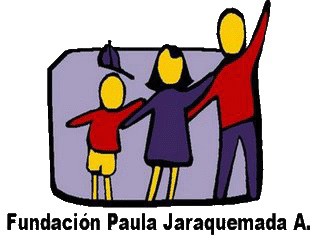 Departamento de Lenguaje y Comunicación PeñalolénProfesor: Christian BritoGuía N° 5  La Comunicación y sus tiposI NivelLenguajeNombre:___________________________________________________  Curso:_____Instrucciones:1.- Lea y estudie el contenido relacionado con los tipos de comunicación existentes2.- Realice las actividades que a continuación se detallan3.- Puede realizar consultas al siguiente correo: encasitaestudio@gmail.com Observemos el siguiente diagrama como introducción a los tipos de comunicación que conocerás hoy. A continuación los revisaremos en detalle.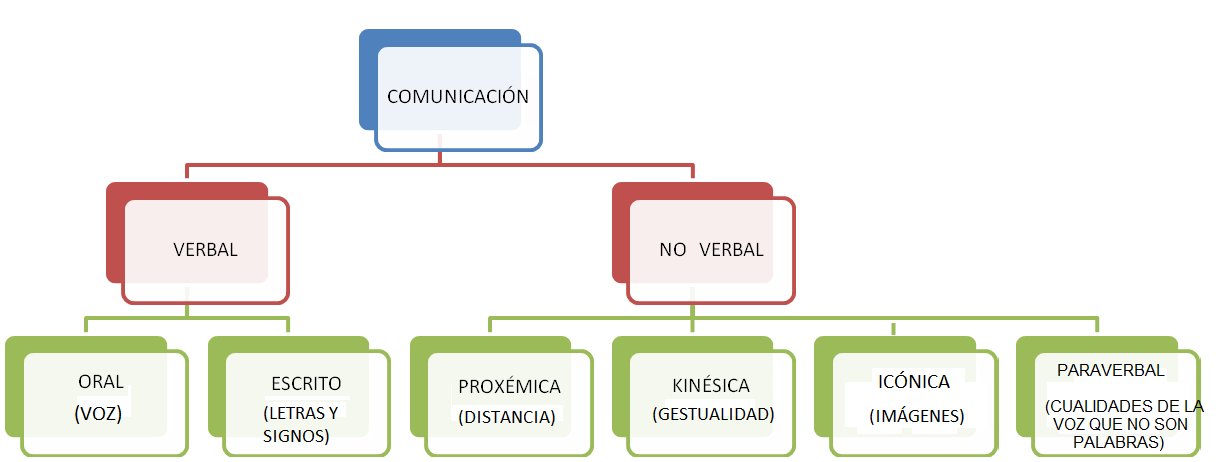 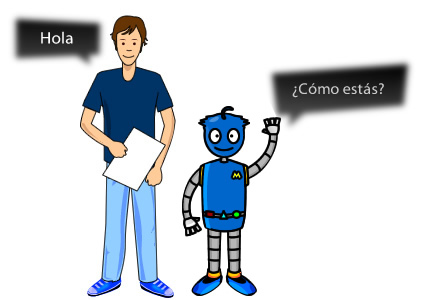 EL LENGUAJE VERBALComo ya hemos visto, los seres humanos tenemos la necesidad de comunicarnos. El lenguaje verbal corresponde al lenguaje oral o escrito en donde entran en juego los factores de la comunicación (emisor, receptor, mensaje, código, canal, contexto). En rigor, corresponde a lo queexplícitamente se dice o se escribe.Lenguaje Oral: Emitidos por la voz y es de uso momentáneo.Lenguaje Escrito: A través de las letras o signos y es de uso duradero en el tiempo.La comunicación humana está llena de elementos que complementan la emisión de mensajes por la vía oral y escrita (lenguaje verbal).EL LENGUAJE  NO VERBAL.Todo nuestro lenguaje hablado está acompañado necesariamente por gestos, movimientos, muecas, en incluso la distancia que mantenemos con nuestro interlocutor. El lenguaje no verbal también es una forma de comunicación y en muchas ocasiones incluso expresa más que las propias palabras.Se clasifica en: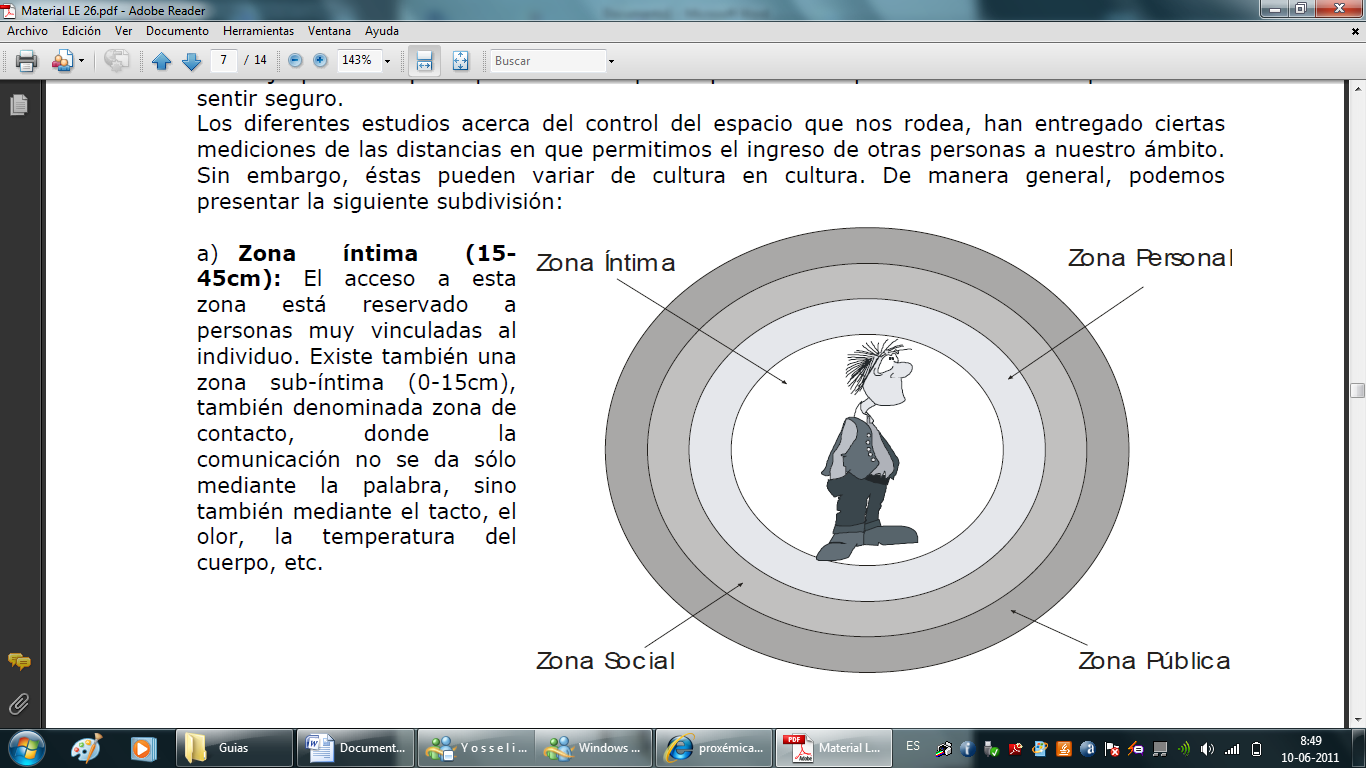 Proxémica.Kinésica o gestualidad.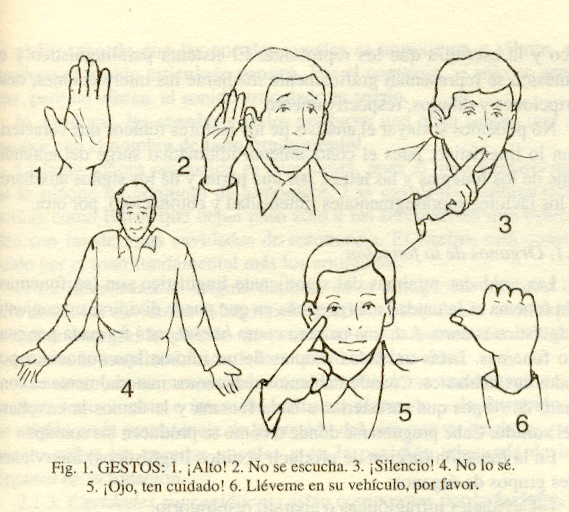 Icónica.                                                           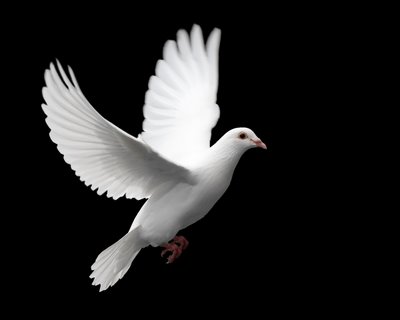 Paraverbal.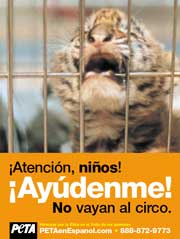 Actividad I: Señala el tipo de lenguaje (verbal, no verba, paraverbal y su subclasificación) de cada una de las siguientes situaciones:Guíate por el ejemplo:El profesor interroga a un alumno: Verbal / Oral a)	Una amiga te escribe una carta  ______________________________________________b)	Percibes el olor del perfume de tu amiga  ______________________________________c)	Tu madre te da un abrazo  __________________________________________________d)	Las señales del tránsito  ____________________________________________________e)	Recibes un correo electrónico  _______________________________________________f)	Bostezas mientras escuchas una conferencia  ___________________________________g)	Metes un gol y haces el gesto del “Matador” Salas  ______________________________h)	Conversas por chat con un amigo/a de un problema que te aqueja.  __________________i)	Redactas una prueba de desarrollo ___________________________________________j)	La cara se te pone roja ante una situación vergonzosa.  ___________________________Actividad II: Escribe bajo cada imagen lo que expresa: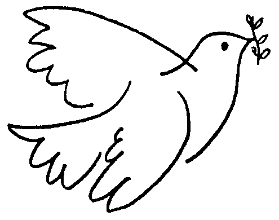 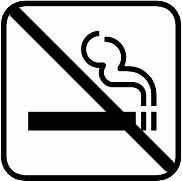 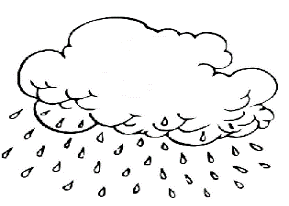 ________________________      _____________________      ________________________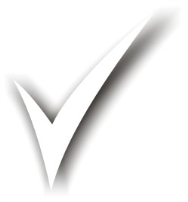 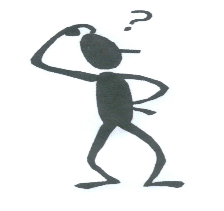 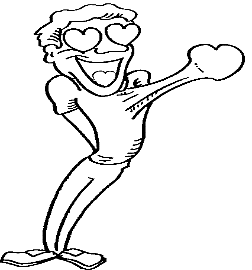 ______________________      ________________________      ________________________